Технологическая карта  урока литературы в 5  классеТема урока:  Рассказ Л.Н.Толстого «Кавказский пленник» как протест против национальной враждыЦели урока: 1)осмысление содержания рассказа Л.Н.Толстого «Кавказский пленник»; умение выделять основные проблемы, поднятые автором в произведении;2) развитие личностных, коммуникативных, регулятивных УУД. приобщение детей к самостоятельной исследовательской и творческой деятельности; развитие навыка анализа художественного произведения, логического мышления, критического мышления;3) воспитание чувства неприятия межнациональной вражды.Используемые технологии:-технология развития критического мышления (прием Фишбоун)-проблемное обучениеПланируемые результаты:познавательные УУД: поиск и выделение необходимой информации, осознанное и произвольное построение речевого высказывания в в устной форме, свободная ориентация и восприятие текста художественного произведения, смысловое чтение;личностные УУД: самоопределение, нравственно-этическая ориентация, способность к самооценке своих действий, поступков;регулятивные УУД: целеполагание, планирование, саморегуляция, выделение и осознание обучающимися того, что уже усвоено и что еще нужно усвоить;коммуникативные УУД: планирование учебного сотрудничества с учителем и сверстниками, соблюдение правил речевого поведения, умение высказывать и обосновывать свою точку зрения.Средства обучения: компьютер, проектор, учебник, толковый словарь, словарь литературоведческих терминов, из ватмана фигура рыбкиУчебник: Коровина В.Я. Литература. 5 класс: учебник в 2-х частях. – М.: Просвещение, 2014.Деятельность учителяДеятельность учителяДеятельность обучающихсяДеятельность обучающихсяФормируемые УУДI. Организационный момент (мотивация к учебной деятельности)Цель этапа: включение учащихся в деятельность на личностно-значимом уровнеI. Организационный момент (мотивация к учебной деятельности)Цель этапа: включение учащихся в деятельность на личностно-значимом уровнеI. Организационный момент (мотивация к учебной деятельности)Цель этапа: включение учащихся в деятельность на личностно-значимом уровнеI. Организационный момент (мотивация к учебной деятельности)Цель этапа: включение учащихся в деятельность на личностно-значимом уровнеI. Организационный момент (мотивация к учебной деятельности)Цель этапа: включение учащихся в деятельность на личностно-значимом уровнеСлово учителя. -Здравствуйте! Сегодня у нас гости, а значит у нас праздник, значит и настроение у всех приподнятое, бодрое. На уроке у нас присутствуют учащиеся старших классов. Их роль –оценивание, оказание посильной помощи. . Оцениваться на уроке будут любые ваши ответы.У нас еще один гость, заморский, золотая рыбка из сказки Пушкина. Какую  роль выполняла рыбка в сказке?-.Правильно, молодцы. Вообще рыбка- это символ надежды, надежда на решение проблем. Эта рыбка поможет и нам, выявить и попытаться решить проблему.Тема сегодняшнего урока  Рассказ Льва Толстого»Кавказский пленник» как протест против национальной вражды. Отметим ключевые слова темы. Протест –что это? Национальная  вражда?-Может попросим старшеклассников дать ответ на поставленный вопрос?                                                 Протест-несогласие с существующим порядком вещей                                                 Национальная вражда- война между нациями.                                                 Проблема- вопрос, который пытается решить автор.-Ребята , актуальна сегодня эта проблема?Слово учителя. -Здравствуйте! Сегодня у нас гости, а значит у нас праздник, значит и настроение у всех приподнятое, бодрое. На уроке у нас присутствуют учащиеся старших классов. Их роль –оценивание, оказание посильной помощи. . Оцениваться на уроке будут любые ваши ответы.У нас еще один гость, заморский, золотая рыбка из сказки Пушкина. Какую  роль выполняла рыбка в сказке?-.Правильно, молодцы. Вообще рыбка- это символ надежды, надежда на решение проблем. Эта рыбка поможет и нам, выявить и попытаться решить проблему.Тема сегодняшнего урока  Рассказ Льва Толстого»Кавказский пленник» как протест против национальной вражды. Отметим ключевые слова темы. Протест –что это? Национальная  вражда?-Может попросим старшеклассников дать ответ на поставленный вопрос?                                                 Протест-несогласие с существующим порядком вещей                                                 Национальная вражда- война между нациями.                                                 Проблема- вопрос, который пытается решить автор.-Ребята , актуальна сегодня эта проблема?Приветствуют друг друга и гостей.Слушают и отвечают на вопрос.Помогала старику.Воспринимают материал.Формулируют ответЕсли ответы не последуют, предоставить слово старшеклассникам.Да.Приветствуют друг друга и гостей.Слушают и отвечают на вопрос.Помогала старику.Воспринимают материал.Формулируют ответЕсли ответы не последуют, предоставить слово старшеклассникам.Да.Внимание, уважение к сверстникам (Л); планирование учебного сотрудничества с учителем, сверстниками (К); мобилизация сил и энергии (Р).II. Актуализация знанийЦель этапа: повторение и изученного материала, необходимого для «открытия нового знания», и выявление затруднений в индивидуальной деятельности каждого учащегося.II. Актуализация знанийЦель этапа: повторение и изученного материала, необходимого для «открытия нового знания», и выявление затруднений в индивидуальной деятельности каждого учащегося.II. Актуализация знанийЦель этапа: повторение и изученного материала, необходимого для «открытия нового знания», и выявление затруднений в индивидуальной деятельности каждого учащегося.II. Актуализация знанийЦель этапа: повторение и изученного материала, необходимого для «открытия нового знания», и выявление затруднений в индивидуальной деятельности каждого учащегося.II. Актуализация знанийЦель этапа: повторение и изученного материала, необходимого для «открытия нового знания», и выявление затруднений в индивидуальной деятельности каждого учащегося.-На нашей планете не всегда спокойно.  Из-за вражды людей разных национальностей случаются конфликты.3 слайд Рассказ «Кавказский пленник» поможет решить проблемные вопросы:Как необходимо относиться к людям другой национальности?Что мешает людям жить в мире и дружбе?Что роднит всех людей, помогает преодолевать национальную вражду?Возможна ли  дружба людей разных национальностей?Какова основная идея рассказа?Учитель обращает внимание детей на фигуру рыбки (рыбная кость)на доске. Объясняет детям, что голова- это возникшая проблема (почему существует национальная вражда?),  верхние косточки - на них фиксируются основные понятия, нижние косточки- факты, подтверждающие наличие сформулированных причин, ( выводы, которые сделают дети после анализа эпизода), на хвосте содержится ответ на поставленный вопрос ( главная идея произведения).4 слайдПознакомимся с историей рассказа Л.Н.Толстого «Кавказский пленник»Кавказская войнаЛ.Н.Толстой на военной службе в Кавказской армии«Воспоминания кавказского офицера» Ф.Ф.ТорнауУчитель.-В ту пору Л.Н.Толстой был на военной службе в Кавказской армии, участвовал в боевых действиях русских войск. Однажды, далеко отъехав от своего отряда, он чуть не попал в плен. Выручил писателя из беды его спутник и друг чеченец Садо. Вот так это было.	Незадолго до этого случая Садо купил молодого коня, оказавшегося хорошим скакуном. Друзья – Толстой и Садо – по кавказскому обычаю поменялись лошадьми. Садо подарил Толстому своего коня, а тот отдал ему своего крепкого иноходца. И вот, когда друзей стали настигать чеченцы, толстой легко мог уйти от них на резвом скакуне, но ни за что на свете не согласился бы бросить товарища в беде. У Садо было ружьё, но оно оказалось незаряженным. Однако Садо не растерялся. Он грозно целился из ружья в приближавшихся преследователей, кричал на них. А те захотели взять Садо и Толстого в плен живыми и потому не стреляли. Особенно они были злы на своего соплеменника Садо, дружившего с русским офицером. Преследуемые чеченцами, Толстой и Садо приблизились к крепости Грозный настолько, что погоню увидел часовой и поднял тревогу. Из крепости тотчас же появились конные казаки; чеченцы, гнавшиеся за Толстым и садо, повернули обратно и умчались в горы. В память об этом случае Садо подарил Толстому свою саблю.Эта сабля и по сей день хранится в музее Толстого в Москве.Слайд.   Сабля-вид военного оружия.(  Сабля занесена была в Европу с Дальнего Востока гуннами в виде мало выгнутого, предназначенного для рубки и укола оружие с одном лезвием. Наклонное и скользящее  положение лезвия предназначалось для рубки. В результате столкновений с турками сабля начала проникать в Европу...)-В 10 классе мы с вами познакомимся с большим романом Толстого «Война и мир». Он как шедевр мировой литературы для старшего школьного возраста, а рассказ «Кавказский пленник» Самуил Яковлевич Маршак оценил как  рекорд мировой детской литературы. Об этом романе многое знают 10-классники, они и продолжат нас знакомить историей рассказа.-На нашей планете не всегда спокойно.  Из-за вражды людей разных национальностей случаются конфликты.3 слайд Рассказ «Кавказский пленник» поможет решить проблемные вопросы:Как необходимо относиться к людям другой национальности?Что мешает людям жить в мире и дружбе?Что роднит всех людей, помогает преодолевать национальную вражду?Возможна ли  дружба людей разных национальностей?Какова основная идея рассказа?Учитель обращает внимание детей на фигуру рыбки (рыбная кость)на доске. Объясняет детям, что голова- это возникшая проблема (почему существует национальная вражда?),  верхние косточки - на них фиксируются основные понятия, нижние косточки- факты, подтверждающие наличие сформулированных причин, ( выводы, которые сделают дети после анализа эпизода), на хвосте содержится ответ на поставленный вопрос ( главная идея произведения).4 слайдПознакомимся с историей рассказа Л.Н.Толстого «Кавказский пленник»Кавказская войнаЛ.Н.Толстой на военной службе в Кавказской армии«Воспоминания кавказского офицера» Ф.Ф.ТорнауУчитель.-В ту пору Л.Н.Толстой был на военной службе в Кавказской армии, участвовал в боевых действиях русских войск. Однажды, далеко отъехав от своего отряда, он чуть не попал в плен. Выручил писателя из беды его спутник и друг чеченец Садо. Вот так это было.	Незадолго до этого случая Садо купил молодого коня, оказавшегося хорошим скакуном. Друзья – Толстой и Садо – по кавказскому обычаю поменялись лошадьми. Садо подарил Толстому своего коня, а тот отдал ему своего крепкого иноходца. И вот, когда друзей стали настигать чеченцы, толстой легко мог уйти от них на резвом скакуне, но ни за что на свете не согласился бы бросить товарища в беде. У Садо было ружьё, но оно оказалось незаряженным. Однако Садо не растерялся. Он грозно целился из ружья в приближавшихся преследователей, кричал на них. А те захотели взять Садо и Толстого в плен живыми и потому не стреляли. Особенно они были злы на своего соплеменника Садо, дружившего с русским офицером. Преследуемые чеченцами, Толстой и Садо приблизились к крепости Грозный настолько, что погоню увидел часовой и поднял тревогу. Из крепости тотчас же появились конные казаки; чеченцы, гнавшиеся за Толстым и садо, повернули обратно и умчались в горы. В память об этом случае Садо подарил Толстому свою саблю.Эта сабля и по сей день хранится в музее Толстого в Москве.Слайд.   Сабля-вид военного оружия.(  Сабля занесена была в Европу с Дальнего Востока гуннами в виде мало выгнутого, предназначенного для рубки и укола оружие с одном лезвием. Наклонное и скользящее  положение лезвия предназначалось для рубки. В результате столкновений с турками сабля начала проникать в Европу...)-В 10 классе мы с вами познакомимся с большим романом Толстого «Война и мир». Он как шедевр мировой литературы для старшего школьного возраста, а рассказ «Кавказский пленник» Самуил Яковлевич Маршак оценил как  рекорд мировой детской литературы. Об этом романе многое знают 10-классники, они и продолжат нас знакомить историей рассказа.Сообщение учащихся восьмого классаКавказская войнаВ середине 19 столетия на Кавказе шла тяжёлая, кровопролитная война. Царь Николай I послал свои войска завоевать кавказские земли. Жившие там горские народы оказали упорное сопротивление царским войскам. На крутых горных дорогах, в лесах и ущельях, на переправах рек горцы устраивали засады, брали русских  солдат и офицеров в плен.Ученик 10 класса.	«Воспоминания кавказского офицера» Ф.Ф.ТорнауРаботая над «Войной и миром» Толстой познакомился с напечатанным в журнале «Русский вестник» «Воспоминаниями кавказского офицера», автором которых был полковник кирасирского полка Ф.Ф.Торнау. Автор сообщает, при каких обстоятельствах он попал в плен к горцам, как пыталась ему помочь полюбившая его девушка Аслан Коз, почему была неудачной его первая попытка побега и как ему удалось освободиться из плена. Толстой не только познакомился с воспоминаниями Торнау, но и воспользовался ими для своего рассказа «Кавказский пленник».Сообщение учащихся восьмого классаКавказская войнаВ середине 19 столетия на Кавказе шла тяжёлая, кровопролитная война. Царь Николай I послал свои войска завоевать кавказские земли. Жившие там горские народы оказали упорное сопротивление царским войскам. На крутых горных дорогах, в лесах и ущельях, на переправах рек горцы устраивали засады, брали русских  солдат и офицеров в плен.Ученик 10 класса.	«Воспоминания кавказского офицера» Ф.Ф.ТорнауРаботая над «Войной и миром» Толстой познакомился с напечатанным в журнале «Русский вестник» «Воспоминаниями кавказского офицера», автором которых был полковник кирасирского полка Ф.Ф.Торнау. Автор сообщает, при каких обстоятельствах он попал в плен к горцам, как пыталась ему помочь полюбившая его девушка Аслан Коз, почему была неудачной его первая попытка побега и как ему удалось освободиться из плена. Толстой не только познакомился с воспоминаниями Торнау, но и воспользовался ими для своего рассказа «Кавказский пленник».Поиск и выделение  необходимой информации (П).Побуждение к деятельности (Л). Выдвижение гипотез и их обоснование (К).Овладение навыками самоорганизации, целеполагание, рефлексия (Р); самостоятельное выделение и формулирование познавательной цели (П). «Открытие нового знания»Цель этапа: обеспечение восприятия, осмысления и первичного закрепления учебного материала учащимися.. «Открытие нового знания»Цель этапа: обеспечение восприятия, осмысления и первичного закрепления учебного материала учащимися.. «Открытие нового знания»Цель этапа: обеспечение восприятия, осмысления и первичного закрепления учебного материала учащимися.. «Открытие нового знания»Цель этапа: обеспечение восприятия, осмысления и первичного закрепления учебного материала учащимися.. «Открытие нового знания»Цель этапа: обеспечение восприятия, осмысления и первичного закрепления учебного материала учащимися.5 слайдСегодня на уроке нам необходимы знания  теории литературы. Начнем работу с понятия сюжет. Оно нам уже знакомо.Сюжет рассказа прост: попадают в плен два русских офицера, один смог убежать,  другой не смог.5 слайдСегодня на уроке нам необходимы знания  теории литературы. Начнем работу с понятия сюжет. Оно нам уже знакомо.Сюжет рассказа прост: попадают в плен два русских офицера, один смог убежать,  другой не смог.Отвечают Сюжет – цепь событий, происходящих в  произведении.Сюжет состоит из отдельных событий.   Эпизод – изображение одного события, имеющего начало и конец.Идея – главная мысль произведения. Рассказ – небольшое повествовательное произведение, объединённое сюжетом и состоящее из одного или нескольких эпизодов.Отвечают Сюжет – цепь событий, происходящих в  произведении.Сюжет состоит из отдельных событий.   Эпизод – изображение одного события, имеющего начало и конец.Идея – главная мысль произведения. Рассказ – небольшое повествовательное произведение, объединённое сюжетом и состоящее из одного или нескольких эпизодов.Выполнение логических операций: анализ, синтез (П). Владение всеми видами речевой деятельности; извлечение информации; переработка, систематизация информации и предъявление ее разными способами; инициативное сотрудничество в поиске и сборе информации в группах (К). Контроль и оценка достигнутых результатов своей и чужой деятельности и необходимая коррекция в процессе деятельности (Р). Побуждение к деятельности (Л).Установление причинно-следственных связей, представление цепочек объектов и явлений (Лог). Выдвижение гипотез и их обоснование; планирование учебного сотрудничества с учителем, сверстниками (К). Нравственно-эстетическая ориентация (Л). Осознание и произвольное построение речевого высказывания в устной форме; поиск необходимой информации (П).IV. Применение полученных знанийЦель:IV. Применение полученных знанийЦель:IV. Применение полученных знанийЦель:IV. Применение полученных знанийЦель:IV. Применение полученных знанийЦель:8 слайдМы знаем сюжет рассказа, познакомились с содержанием рассказа. Проверим свои знания на примере вопросов по данному рассказу.  Значок (+), если тезис вы считаете правильным, значок (-), если считаете неправильным.1. События происходили осенью2. Жилин был невелик ростом, да удал3. Жилин попал в плен потому, что Костылин его одного бросил4. Татары попросили выкуп за Жилина в размере 500 рублей5. Жилин написал неправильный адрес и решил убежать6. Жилин в плену тосковал, скучал и ждал выкупа7. Во время первого побега Костылин показал себя слабым человеком8. Во второй раз Жилин бежал один9. Во время побега ему помогли Дина и русские солдаты10. После побега он остался служить на Кавказе, а в отпуск не поехал9 слайдЧтобы понять основную проблему рассказа, обратимся к эпизодам. Они помогут  нам сделать выводы.Чтение эпизода «Одежда татар» (глава 2)стр 253,25410 слайдСледующий эпизод, над которым мы будем работать «Обед» (глава 2). Стр 255.11 слайдПересказ эпизода «Похороны» из 4 главы.стр 26312слайдПопытаемся сделать вывод. Для чего в рассказ Л.Н.Толстой включил эти эпизоды? Об одежде, как обедают, как людей хоронят.Открывая нижние кости рыбки    делаем Вывод: каждый народ имеет свои традиции, к которым должен относиться с уважением человек другой национальности.13слайд Рассмотрим схему и подберём примеры из рассказа по ней. 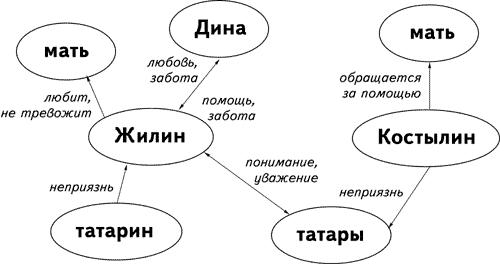 14 слайдОткуда истоки людской вражды? Возможно ли  взаимопонимание и дружба между людьми разных национальностей? Для того чтобы ответить на эти вопросы, обратимся к эпизодам: Жилин и Абдул-Мурат, Жилин и татары, Жилин и Дина.15 слайд Как относился к Жилину его хозяин?16 слайд-Продолжаем работу над эпизодами рассказа.  Пересказ эпизода «Жилин и горцы» (глава 3)259,26017 слайд 
За что татары уважали Жилина?18слайдКто из татар с особой неприязнью относился к пленникам?19 слайдПопытаемся сделать выводы из рассмотренных эпизодов.   Открывая следующие… Мысли ТолстогоЛюди могли бы жить в дружбе, но им мешает война. Деньги не дают людям смотреть друг на друга по-человечески.Труд роднит всех людей, помогает преодолеть национальную разобщённость.Война и вражда античеловечны.20 слайдЖилин и Дина. В рассказе дважды дан портрет Дины, увиденной глазами Жилина. В них много общего. Сравните. Почему автор использует разные слова?21слайдПерейдём к эпизоду «Побег Жилина» из 6 главы.стр 271          Пересказ эпизода22слайдРаздаются  детям карточки с цитатами из текста. О чем говорят приведенные цитаты?                                                                                   . «Вынула из рукава две сырные лепешки, бросила ему» (гл.6)«… мне тебя жалко» (гл.6)«Снеси на место, Дина, а то хватятся, - прибьют тебя» (гл.6)23 слайдПодлинную дружбу очень высоко ценил Л.Н.Толстой.Дина по-настоящему спасла Жилина, без её помощи он не смог бы выбраться из ямы, ему грозит смертьЕё поступок можно назвать самоотверженным, потому что освобождение пленника грозит ей опасностью24 слайдПопытаемся сделать вывод. 26 слайдМатериал урока помог нам сделать выводы. Какова же главная мысль рассказа? Открывается  хвост    рыбы.Пересказ эпизода 1 группой«Пришёл красный татарин, а с ним другой, поменьше ростом, черноватенький. Глаза чёрные, светлые, румяный, бородка маленькая, подстрижена; лицо весёлое, всё смеётся. Одет черноватый ещё лучше: бешмет шёлковый, синий, галунчиком обшит. Кинжал на поясе большой, серебряный; башмачки красные, сафьянные, тоже серебром обшиты. А на тоненьких башмачках другие, толстые башмачки. Шапка высокая, белого барашка».Комментарии из толкового словаря Ожегова1 ученик ищет Комментарии из толкового словаря Ожегова	БЕШМЕТ У некоторых народов Кавказа и Средней Азии: верхняя распашная, обычно стёганая, одежда.	ГАЛУН. Нашивка из золотой или серебряной мишурной тесьмы, ленты на форменной одежде; сама такая тесьма, лента.	САФЬЯН Тонкая и мягкая козья или овечья кожа, специально выделанная и окрашенная в яркий цветПересказ  эпизода учащимися 2 группы.«Горница хорошая, стены глиной гладко вымазаны. В передней стене пуховики пёстрые уложены, по бокам висят ковры дорогие; на коврах ружья, пистолеты, шашки – всё в серебре. В одной стене печка маленькая вровень с полом. Пол земляной, чистый, как ток, и весь передний угол устлан войлоками; на войлоках ковры, а на коврах пуховые подушки. И на коврах в одних башмаках сидят татары: чёрный, красный и трое гостей. За спинами у всех пуховые подушки подложены, а перед ними на круглой дощечке блины просяные, и масло коровье распущено в часке, и пиво татарское – буза, в кувшинчике. Едят руками, и руки все в масле.	…Поели татары блины, пришла татарка в рубахе такой же, как и девка, и в штанах; голова платком покрыта. Унесла масло, блины, подала лоханку хорошую и кувшин с узким носком. Стали мыть руки татары, потом сложили руки, секли на коленки, подули во все стороны и молитвы прочли».«Завернули мёртвого в полотно, без гроба, вынесли под чинары за деревню, положили на траву. Пришёл мулла, собрались старики, полотенцами повязали шапки, разулись, сели рядком на пятки перед мёртвым.      …Потом прочёл мулла молитву, все встали, подняли мёртвого на руки, понесли. Принесли к яме; яма вырыта не простая, а подкопана под землю, как подвал. Взяли мёртвого под мышки да под лытки, перегнули, спустили полегонечку, подсунули сидьмя под землю, заправили ему руки за живот.Притащил ногаец камышу зелёного, заклали камышом яму, живо засыпали землёй, сровняли, а в головы к мертвецу камень стоймя поставили. Утоптали землю, сели опять рядком перед могилкой. Долго молчали.…Роздал рыжий денег старикам, потом встал, взял плеть, ударил себя три раза по лбу и пошёл домой.»Делают вывод: каждый народ имеет свои традиции, к которым должен относиться с уважением человек другой национальности.Учащиеся приводят примеры из рассказаОтветы учащихсяХозяин - добрый человек, умеет ценить смелость и мастерство Жилина, но для него Жилин – врагПосле того, как пленных вернули из побега, он не смеётся, разговаривает с ними враждебно, грозит убить.Хозяин ждёт выкупа за пленных, они денег стоятПересказ эпизода «Жилин и горцы» (глава 3)259,260« Слепил он раз куклу, с носом, с руками, с ногами и в татарской рубахе, и поставил куклу на крышу. Пошли татарки за водой. Хозяйская дочь Дина увидала куклу, позвала татарок. Составили кувшины, смотрят, смеются. …Подбежала Дина, оглянулась, схватила куклу и убежала.…Были у Абдула часы русские, сломанные. …Взял, разобрал ножичком, разложил; опять сладил, отдал. Идут часы.… Заболел раз татарин, пришли к Жилину… Выздоровел на его счастье татарин.»Делаю вывод: Жилин на всякое рукоделие мастер был. Стр 258Старик не всегда был таким. Он убил своего сына, перешедшего на сторону русских, война лишила его семьи. Вражда вытравила в нём всё человеческое.Комментируют мысли Толстого«…глаза чёрные, светлые и лицом красивая» (гл.2) «Глазёнки так и блестят, как звёздочки» (гл.6)« Как она прыгнет прочь, как коза дикая»(гл.2) «… побежала на гору, как козочка прыгает» (гл.6)«…присела на корточки, коленки выше головы торчат» (гл.6)«…да ручонки тонкие, как прутики» (гл.6)Художественные средства помогают передать авторское отношение.Пересказ эпизода« Вдруг на голову ему глина посыпалась, глянул кверху – шест длинный в тот край ямы тыкается. … Обрадовался Жилин, схватил рукой, спустил; шест здоровый. …Ухватился за шест, велел Дине держать и полез. Раза два он обрывался, - колодка мешала. … Дина его тянет ручонками за рубаху изо всех сил, сама смеётся.»                                          Уч-ся:  Во время второго побега Дина оказывает помощь Жилину, а Жилин проявляет заботу. Приведённые цитаты особенно говорят об отношении этих героев друг к другу. -Взрослым людям трудно найти общий язык, ведь они находятся в состоянии войны. Но дети не заражены искажёнными взглядами, им более доступно истинное человеческое понимание добра и зла-Дружба возможна, даже если народы разделены войной-Бессмысленность вражды между народами, бессмысленность войны. Люди на должны забывать, что все они – люди. Они могли бы жить в дружбе, но этому мешает война. Война сделала их врагами. -Жизнь зависит от характера, от того выбора, который человек всегда делает сам. Мы должны понимать, что наша судьба будет во многом зависеть от нашего поведенияПересказ эпизода 1 группой«Пришёл красный татарин, а с ним другой, поменьше ростом, черноватенький. Глаза чёрные, светлые, румяный, бородка маленькая, подстрижена; лицо весёлое, всё смеётся. Одет черноватый ещё лучше: бешмет шёлковый, синий, галунчиком обшит. Кинжал на поясе большой, серебряный; башмачки красные, сафьянные, тоже серебром обшиты. А на тоненьких башмачках другие, толстые башмачки. Шапка высокая, белого барашка».Комментарии из толкового словаря Ожегова1 ученик ищет Комментарии из толкового словаря Ожегова	БЕШМЕТ У некоторых народов Кавказа и Средней Азии: верхняя распашная, обычно стёганая, одежда.	ГАЛУН. Нашивка из золотой или серебряной мишурной тесьмы, ленты на форменной одежде; сама такая тесьма, лента.	САФЬЯН Тонкая и мягкая козья или овечья кожа, специально выделанная и окрашенная в яркий цветПересказ  эпизода учащимися 2 группы.«Горница хорошая, стены глиной гладко вымазаны. В передней стене пуховики пёстрые уложены, по бокам висят ковры дорогие; на коврах ружья, пистолеты, шашки – всё в серебре. В одной стене печка маленькая вровень с полом. Пол земляной, чистый, как ток, и весь передний угол устлан войлоками; на войлоках ковры, а на коврах пуховые подушки. И на коврах в одних башмаках сидят татары: чёрный, красный и трое гостей. За спинами у всех пуховые подушки подложены, а перед ними на круглой дощечке блины просяные, и масло коровье распущено в часке, и пиво татарское – буза, в кувшинчике. Едят руками, и руки все в масле.	…Поели татары блины, пришла татарка в рубахе такой же, как и девка, и в штанах; голова платком покрыта. Унесла масло, блины, подала лоханку хорошую и кувшин с узким носком. Стали мыть руки татары, потом сложили руки, секли на коленки, подули во все стороны и молитвы прочли».«Завернули мёртвого в полотно, без гроба, вынесли под чинары за деревню, положили на траву. Пришёл мулла, собрались старики, полотенцами повязали шапки, разулись, сели рядком на пятки перед мёртвым.      …Потом прочёл мулла молитву, все встали, подняли мёртвого на руки, понесли. Принесли к яме; яма вырыта не простая, а подкопана под землю, как подвал. Взяли мёртвого под мышки да под лытки, перегнули, спустили полегонечку, подсунули сидьмя под землю, заправили ему руки за живот.Притащил ногаец камышу зелёного, заклали камышом яму, живо засыпали землёй, сровняли, а в головы к мертвецу камень стоймя поставили. Утоптали землю, сели опять рядком перед могилкой. Долго молчали.…Роздал рыжий денег старикам, потом встал, взял плеть, ударил себя три раза по лбу и пошёл домой.»Делают вывод: каждый народ имеет свои традиции, к которым должен относиться с уважением человек другой национальности.Учащиеся приводят примеры из рассказаОтветы учащихсяХозяин - добрый человек, умеет ценить смелость и мастерство Жилина, но для него Жилин – врагПосле того, как пленных вернули из побега, он не смеётся, разговаривает с ними враждебно, грозит убить.Хозяин ждёт выкупа за пленных, они денег стоятПересказ эпизода «Жилин и горцы» (глава 3)259,260« Слепил он раз куклу, с носом, с руками, с ногами и в татарской рубахе, и поставил куклу на крышу. Пошли татарки за водой. Хозяйская дочь Дина увидала куклу, позвала татарок. Составили кувшины, смотрят, смеются. …Подбежала Дина, оглянулась, схватила куклу и убежала.…Были у Абдула часы русские, сломанные. …Взял, разобрал ножичком, разложил; опять сладил, отдал. Идут часы.… Заболел раз татарин, пришли к Жилину… Выздоровел на его счастье татарин.»Делаю вывод: Жилин на всякое рукоделие мастер был. Стр 258Старик не всегда был таким. Он убил своего сына, перешедшего на сторону русских, война лишила его семьи. Вражда вытравила в нём всё человеческое.Комментируют мысли Толстого«…глаза чёрные, светлые и лицом красивая» (гл.2) «Глазёнки так и блестят, как звёздочки» (гл.6)« Как она прыгнет прочь, как коза дикая»(гл.2) «… побежала на гору, как козочка прыгает» (гл.6)«…присела на корточки, коленки выше головы торчат» (гл.6)«…да ручонки тонкие, как прутики» (гл.6)Художественные средства помогают передать авторское отношение.Пересказ эпизода« Вдруг на голову ему глина посыпалась, глянул кверху – шест длинный в тот край ямы тыкается. … Обрадовался Жилин, схватил рукой, спустил; шест здоровый. …Ухватился за шест, велел Дине держать и полез. Раза два он обрывался, - колодка мешала. … Дина его тянет ручонками за рубаху изо всех сил, сама смеётся.»                                          Уч-ся:  Во время второго побега Дина оказывает помощь Жилину, а Жилин проявляет заботу. Приведённые цитаты особенно говорят об отношении этих героев друг к другу. -Взрослым людям трудно найти общий язык, ведь они находятся в состоянии войны. Но дети не заражены искажёнными взглядами, им более доступно истинное человеческое понимание добра и зла-Дружба возможна, даже если народы разделены войной-Бессмысленность вражды между народами, бессмысленность войны. Люди на должны забывать, что все они – люди. Они могли бы жить в дружбе, но этому мешает война. Война сделала их врагами. -Жизнь зависит от характера, от того выбора, который человек всегда делает сам. Мы должны понимать, что наша судьба будет во многом зависеть от нашего поведенияАнализ, обобщение, определение понятия; построение логически обоснованных рассуждений; представление информации в разных формах (П). Понимание позиции другого, выраженного в явном и неявном виде (диалог с автором текста); переработка, систематизация информации (К). Осознание целостности мира и многообразие взглядов на него, вырабатывание собственных мировоззренческих позиций (Л).Анализ, обобщение, определение понятия; построение логически обоснованных рассуждений; представление информации в разных формах (П). Понимание позиции другого, выраженного в явном и неявном виде (диалог с автором текста); переработка, систематизация информации (К). Осознание целостности мира и многообразие взглядов на него, вырабатывание собственных мировоззренческих позиций (Л).V.Итог урока (рефлексия деятельности)Цель этапа: осознание уч-ся своей учебной деятельности, самооценка результатов деятельности своей и всего класса.V.Итог урока (рефлексия деятельности)Цель этапа: осознание уч-ся своей учебной деятельности, самооценка результатов деятельности своей и всего класса.V.Итог урока (рефлексия деятельности)Цель этапа: осознание уч-ся своей учебной деятельности, самооценка результатов деятельности своей и всего класса.V.Итог урока (рефлексия деятельности)Цель этапа: осознание уч-ся своей учебной деятельности, самооценка результатов деятельности своей и всего класса.V.Итог урока (рефлексия деятельности)Цель этапа: осознание уч-ся своей учебной деятельности, самооценка результатов деятельности своей и всего класса.Написать ответ на вопрос:   Какие мысли вызвал у меня данный рассказ? Для этого используется метод незаконченных предложений: 
Мне понравилось… 
Я понял, что… 
Я научился… Мне близка мысль…Я согласен с тем, что…Я думаю, что…Какие еще вопросы у меня остались после чтения рассказа……Написать ответ на вопрос:   Какие мысли вызвал у меня данный рассказ? Для этого используется метод незаконченных предложений: 
Мне понравилось… 
Я понял, что… 
Я научился… Мне близка мысль…Я согласен с тем, что…Я думаю, что…Какие еще вопросы у меня остались после чтения рассказа……Продолжают начатую мысльПродолжают начатую мысльДостаточная полнота выражения мысли в соответствии с задачами и условиями коммуникации (К). Оценивание степени и способов достижения цели в учебных и жизненных ситуациях (Р). Осознание своих эмоций, адекватное выражение и понимание эмоционального состояния других людей (Л).V. Домашнее задание V. Домашнее задание V. Домашнее задание V. Домашнее задание V. Домашнее задание 28слайдДомашнее задание предполагает ваш выбор.Подробные пересказ понравившегося эпизодаУстное рисование по одному из эпизодовСоставление вопросов по рассказу29слайд28слайдДомашнее задание предполагает ваш выбор.Подробные пересказ понравившегося эпизодаУстное рисование по одному из эпизодовСоставление вопросов по рассказу29слайдРебята сами определяют, что им интересно, что по силамРебята сами определяют, что им интересно, что по силамАктуализация. Связь соременностью.В 1975 году  была экранизация «Кавказского пленника», а в 1996 году был снят фильм по мотивам рассказа Толстого «Кавказский пленник». Произведения этого автора вызывают большой интерес со времени своего появления в печати. Его  с интересом читают и взрослые и дети. Чем же интересен рассказ?.  Им интересна идея, главная мысль.       Что можно увидеть в финале?  Режиссер нашел интересную трактовку финала: Жилин все время оглядывается назад, и мы многое читаем в его взгляде. Это беспокойство о Костылине, о Дине. Что будет с этой девочкой? Но самое главное – там, в горном ауле, осталась часть его души, там остался кусочек его жизни. Жилин так и не уехал домой, он остался служить на Кавказе.    Прошло много лет. Стал другим мир, стала другой Россия. Но есть такая поговорка: история повторяется. Самое страшное то, что почти через 200 лет, повторилась война на Кавказе – страшная, жестокая, бессмысленная. Она началась в 1994 году и закончилась через 2 года. Тогда и решил молодой 25-летний режиссер Бодров снять свой фильм. Он тоже использовал мотивы толстовского рассказа. Актуализация. Связь соременностью.В 1975 году  была экранизация «Кавказского пленника», а в 1996 году был снят фильм по мотивам рассказа Толстого «Кавказский пленник». Произведения этого автора вызывают большой интерес со времени своего появления в печати. Его  с интересом читают и взрослые и дети. Чем же интересен рассказ?.  Им интересна идея, главная мысль.       Что можно увидеть в финале?  Режиссер нашел интересную трактовку финала: Жилин все время оглядывается назад, и мы многое читаем в его взгляде. Это беспокойство о Костылине, о Дине. Что будет с этой девочкой? Но самое главное – там, в горном ауле, осталась часть его души, там остался кусочек его жизни. Жилин так и не уехал домой, он остался служить на Кавказе.    Прошло много лет. Стал другим мир, стала другой Россия. Но есть такая поговорка: история повторяется. Самое страшное то, что почти через 200 лет, повторилась война на Кавказе – страшная, жестокая, бессмысленная. Она началась в 1994 году и закончилась через 2 года. Тогда и решил молодой 25-летний режиссер Бодров снять свой фильм. Он тоже использовал мотивы толстовского рассказа. Итоги урока.- Посмотрим количество ваших ответов и поставим оценкуСпасибо за работу на уроке.Итоги урока.- Посмотрим количество ваших ответов и поставим оценкуСпасибо за работу на уроке.Выступления старшеклассников.Выступления старшеклассников.